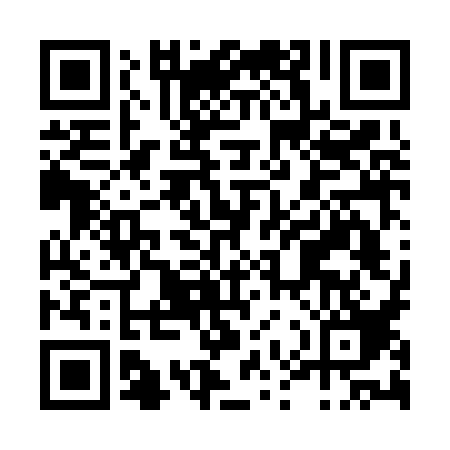 Ramadan times for Salema, PortugalMon 11 Mar 2024 - Wed 10 Apr 2024High Latitude Method: Angle Based RulePrayer Calculation Method: Muslim World LeagueAsar Calculation Method: HanafiPrayer times provided by https://www.salahtimes.comDateDayFajrSuhurSunriseDhuhrAsrIftarMaghribIsha11Mon5:255:256:5212:454:566:396:398:0112Tue5:245:246:5012:454:566:406:408:0213Wed5:225:226:4912:454:576:416:418:0314Thu5:215:216:4712:444:586:426:428:0315Fri5:195:196:4612:444:586:436:438:0416Sat5:185:186:4412:444:596:446:448:0517Sun5:165:166:4312:445:006:456:458:0618Mon5:155:156:4112:435:006:466:468:0719Tue5:135:136:4012:435:016:476:478:0820Wed5:115:116:3812:435:026:476:478:0921Thu5:105:106:3712:425:026:486:488:1022Fri5:085:086:3512:425:036:496:498:1123Sat5:075:076:3412:425:046:506:508:1224Sun5:055:056:3212:415:046:516:518:1325Mon5:035:036:3112:415:056:526:528:1426Tue5:025:026:2912:415:066:536:538:1527Wed5:005:006:2812:415:066:546:548:1628Thu4:584:586:2612:405:076:556:558:1729Fri4:574:576:2512:405:076:556:558:1830Sat4:554:556:2312:405:086:566:568:2031Sun5:535:537:221:396:087:577:579:211Mon5:525:527:201:396:097:587:589:222Tue5:505:507:191:396:107:597:599:233Wed5:485:487:181:386:108:008:009:244Thu5:475:477:161:386:118:018:019:255Fri5:455:457:151:386:118:028:029:266Sat5:435:437:131:386:128:038:039:277Sun5:425:427:121:376:128:038:039:288Mon5:405:407:101:376:138:048:049:299Tue5:385:387:091:376:138:058:059:3010Wed5:375:377:071:366:148:068:069:31